          Проект                                  	            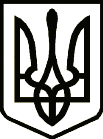                                                                                                    УкраїнаНОСІВСЬКА  МІСЬКА РАДА
Носівського району ЧЕРНІГІВСЬКОЇ  ОБЛАСТІВИКОНАВЧИЙ КОМІТЕТ                                                     Р І Ш Е Н Н Я 25 квітня  2019 року                    м. Носівка                                     №______Про  надання статусу дитини,                                                                позбавленої батьківського піклування(ХХХХ)             Відповідно п.п.4 п. «б» ч.1 ст.34, ст.59 Закону України «Про місцеве самоврядування в Україні», ст.5 Закону України «Про забезпечення організаційно-правових умов соціального захисту дітей-сиріт та дітей, позбавлених батьківського піклування», Порядку провадження органами опіки та піклування діяльності, пов’язаної із захистом прав дитини, затвердженого постановою  Кабінету Міністрів України № 866 від 24.09.2008 року, враховуючи подання Служби у справах дітей від 16.04.2019 року, рішення Носівського районного суду від 04.03.2019 року № 741/1184/18 (вступило в дію 04.04.2019 року), виконавчий комітет Носівської  міської ради  в и р і ш и в:          1. Надати ХХХХ, ХХХ р.н., статус дитини, позбавленої батьківського піклування.          2. Контроль за виконанням даного рішення покласти на заступника міського голови з питань гуманітарної сфери Л. Міщенко.Міський голова                                                                        В.ІГНАТЧЕНКОУкраїнаНОСІВСЬКА  МІСЬКА РАДА
Носівського району ЧЕРНІГІВСЬКОЇ  ОБЛАСТІ                                      служба у справах дітейвул. Центральна, 20,  м. Носівка Чернігівської області, 17100, тел/факс: 2-10-33, e-mail: nos_mr_ssdm@ukr.net                                                                             Носівському міському голові                                                                            Ігнатченку В.М.                                                        ПОДАННЯпро надання статусу дитини, позбавленої батьківського    піклування, ХХХХ, ХХХ р.н.             Згідно рішення Носівського районного суду від 04.03.2019 року, ХХХХ, ХХХ р.н., який проживає в м. Носівка, вул. ХХХ, ХХ,  та ХХХХ, ХХХ р.н., яка проживає в м. Носівка (точна адреса невідома), позбавлені батьківських прав відносно своєї доньки, ХХХХ, ХХХ р.н., яка на даний час перебуває в Ніжинському дитячому будинку-інтернаті.             Служба у справах дітей порушує  питання про надання статусу дитини, позбавленої батьківського піклування, ХХХХ, ХХХ р.н.Начальник служби у справах дітей                                         І.ПУСТОВГАР№На №від